Pohár města Třebíče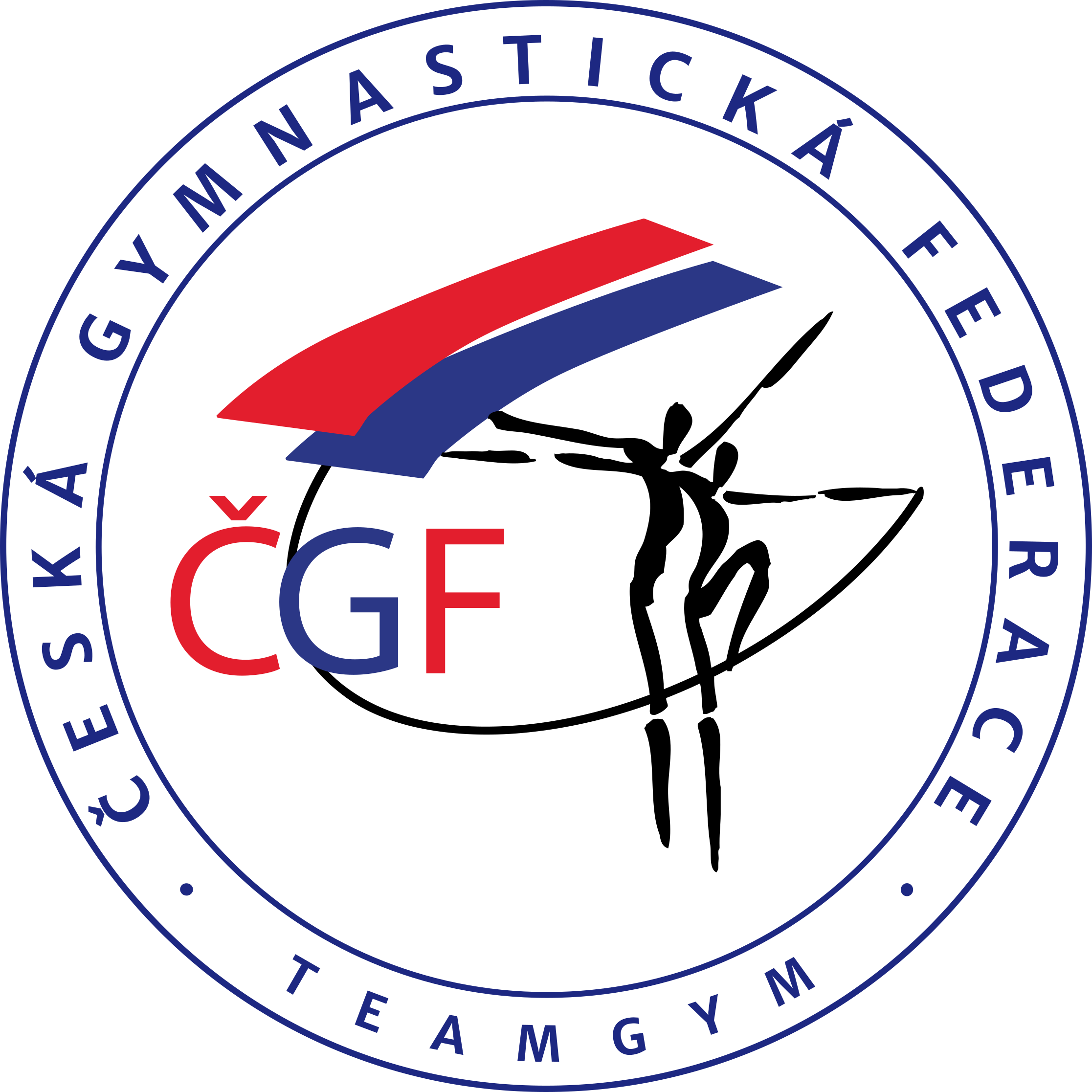 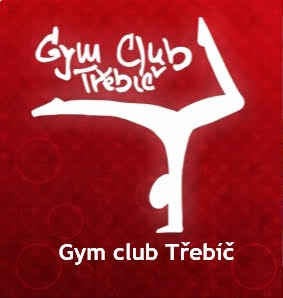 1. závod Českého poháru TeamGym 2022A. Všeobecná ustanovení1. Adresa kanceláře:	Kliner Luděk	Křižíkova 548/2	674 01 Třebíč	tel.: 724 175 526 	e-mail: lkliner@volny.cz2. Pořadatel:	Gym club Třebíč s pověřením TK TeamGym ČGF3. Termín konání:	sobota 23. 4. 2022	Podrobný časový rozpis bude týmům rozeslán v pondělí 18. 4. 2022 na e-mail uvedený v přihlášce.4. Místo konání:	Sportovní hala TJ Spartak Třebíč, manželů Curieových 11125. Kategorie:	TeamGym 		muži, ženy, smíšené týmy	MicroTeam		bez rozdílu pohlavíVyšší výkonnostní kategorie	TeamGym Senior A		16 let a starší		nar. 2006 a dříve	TeamGym Junior A		12 – 17 let 		nar. 2005 – 2010	MicroTeam Senior A	16 let a starší		nar. 2006 a dříve	MicroTeam Junior A	12 – 17 let 		nar. 2005 – 2010Nižší výkonnostní kategorie	TeamGym Senior B		16 let a starší		nar. 2006 a dříve	TeamGym Junior II		11 – 16 let 		nar. 2006 – 2011	TeamGym Junior I		  7 – 11 let 		nar. 2011 – 2015 Výkonnostní omezení pro kategorie Junior II a Senior B(nově vymezeno součtem hodnot obtížnosti, ne předváděnými prvky)Pokud tým spadající do kategorie Junior II uvede na formulářích před závodem ČP hodnoty obtížnosti pro pohybovou skladbu, akrobacii a trampolínu, které v součtu dosáhnou 12.00 a více bodů, musí se přihlásit do vyšší výkonnostní kategorie Junior A.Pokud tým spadající do kategorie Senior B uvede na formulářích před závodem ČP hodnoty obtížnosti pro pohybovou skladbu, akrobacii a trampolínu, které v součtu dosáhnou 14.00 a více bodů, musí se přihlásit do vyšší výkonnostní kategorie Senior A.Pokud tým v kategorii Junior II dosáhne při závodě ČP hodnoty obtížnosti pro pohybovou skladbu, akrobacii a trampolínu, které v součtu dosáhnou 12.00 a více bodů (tolerance 0.2 b), bude jeho výsledek v daném závodě ČP anulován a neobdrží pohárové body.Pokud tým v kategorii Senior B dosáhne při závodě ČP hodnoty obtížnosti pro pohybovou skladbu, akrobacii a trampolínu, které v součtu dosáhnou 14.00 a více bodů (tolerance 0.2 b), bude jeho výsledek v daném závodě ČP anulován a neobdrží pohárové body.Upozornění: Po uzávěrce přihlášek již nelze zařazení do kategorií měnit!Další podmínky pro zařazení do kategorií:pro zařazení do kategorie smíšených týmů je nutná účast minimálně 3 gymnastů opačného pohlaví v pohybové skladbě, přičemž v každé sérii na akrobacii a trampolíně je nutné vždy dodržet poměr 50% gymnastů odlišného pohlaví - tato možnost platí nově pro všechny kategorie (včetně Junior A a Senior A)možnost účasti 1-2 gymnastů odlišného pohlaví platí nově pro všechny kategorie (včetně Junior A a Senior A); v tomto případě, se nejedná o smíšený tým a soutěžní kategorie je určená pohlavím většiny gymnastů 	O zařazení týmu do věkové kategorie rozhoduje věk nejstaršího gymnasty, přičemž maximálně 50 % týmu dané kategorie může být doplněno gymnasty z nižší věkové kategorie, a to následovně:tým kategorie Junior II lze doplnit gymnasty ve věku 7–10 lettým kategorie Senior B lze doplnit gymnasty ve věku 11–15 lettým kategorie Junior A lze doplnit gymnasty ve věku 11 lettým kategorie Senior A lze doplnit gymnasty ve věku 12–15 let6. Organizační výbor:	ředitel závodu	Luděk Kliner	zástupce ČGF	Petr Gryga	hlavní rozhodčí 	Natalie Navrátilová	výpočetní komise	Jiřina Mařanová	zdravotní zabezpečení	MUDr. Šárka Milotová	zvuková technika	Vojtěch Šalbaba	technická četa	Luděk Sobotka, Otto Mařan, Michal Jalovecký	moderátor	Vladimíra Pánková7. Závazné přihlášky:	Jmenný seznam s daty narození zaslat v přihlášce na adresu kanceláře do 11. 4. 2022.	Za zdravotní způsobilost závodníků zodpovídá vysílající organizace nebo oddíl.Upozornění: 	Název týmu, uvedený v přihlášce, musí být pro tým používán shodně ve všech následujících závodech Českého poháru 2022.Důležité:	Formuláře obtížnosti, hudbu a soupisky budete nahrávat do online registračního systému po uzávěrce přihlášek.Tj. do uzávěrky pošlete přihlášku, hudbu a zaplatíte startovné a po uzávěrce přihlášek všem přihlášeným pošleme podrobné informace k zadávání do systému.8. Rozhodčí:	Každý tým TeamGym musí zajistit minimálně 1 kvalifikovaného rozhodčího na vlastní náklady. Rozhodčí budou rozhodovat celý závod a musí se zúčastnit porady rozhodčích.Při nesplnění výše uvedených podmínek pokuta 1500 Kč za každého chybějícího rozhodčího.9. Startovné:	Poplatek 2000 Kč za tým v závodě TeamGym, 800 Kč za tým v závodě MicroTeam.Uhradit bankovním převodem nejpozději do 11. 4. 2022 na č. účtu 0340224123/0800, prosíme uvést název oddílu pro identifikaci platby.10. Losování:	Proběhne dne 14. 4. 2022.Týmům, které se odhlásí ze soutěže po termínu losování, bude vráceno pouze 50% zaplaceného startovného.Pokud by byl závod zrušen z důvodů vyšší moci, bude startovné oddílům plně vráceno.11. Ubytování:	Pořadatel nezajišťuje.12. Prezence:	Sobota 23. 4. 2022, čas bude upřesněn po rozlosování.	Odevzdat při prezenci:soupisku závodníků s datem narození potvrzenou razítkem vysílající organizacepotvrzení o zaplacení startovnéhoformuláře obtížnosti vyplněné a aktuálně vytištěné z registračního systému, pro AKR 6 kopií, pro TR 6 kopií, pro PS 8 kopií (bude podrobněji vysvětleno v pokynech)povolení vysílajících složek na dvojná salta v kategoriích Junior II a Senior Bsouhlas s hostováním, pokud jsou v týmu hostující závodníci13. Důležité termíny:	Zaslání přihlášky	11.4.2022Platba startovného	11.4.2022Zaslání hudby	11.4.2022Losování	14.4.2022Časový harmonogram	18.4.2022B. Technická ustanovení:14. Pravidla:	Závodí se podleTechnického řádu Českého poháru, platného pro rok 2022 Doplňku Technického řádu Českého poháru, platného pro rok 2022Pravidel UEG 2017-2021 Senior A a Junior A (publikováno 2017, revize B, červen 2019), Českého překladu mezinárodních pravidel UEG s adaptací na soutěž Junior I, II a Senior B v České republice (revize 1, březen 2019, platnost od 1.9.2020)Technických předpisů pro nářadí soutěží TeamGym v platném zněníUstanovení tohoto rozpisuUpřesnění pro závod MicroTeam V sérii na akrobacii a trampolíně vždy cvičí 3 gymnasté (tj. 3 řady na akrobacii nebo 3 skoky na trampolíně v jedné sérii, celkem předvádějí gymnasté 3 série).Aktuální verze dokumentů jsou dostupné na webu ČGF http://www.gymfed.czOdkaz na aktuální verzi pravidel zde15. Disciplíny:	TeamGym	Pohybová skladba		Akrobacie (tumble)		Trampolína	MicroTeam	Akrobacie (tumble)		Trampolína16. Nářadí:	zajišťuje pořadatel s následujícími parametry	Pohybová skladba	pro Junior I, Junior II, Senior B	plocha 14x14m		pro Junior A a Senior A	plocha 14x16m	Akrobacie	tumble track (tumbling), délka rozběhu 15m	Trampolína	k dispozici Dorado, 40 pružin, EuroTramp, 36 pružin, motýlektýmy mohou použít vlastní trampolíny splňující Technické předpisy pro nářadí TeamGymdélka rozběhového koberce 20m	Přeskokové nářadí	přeskokový stůl výška 135cm - 165cmpřeskokový molitanový stůl výška 105cm – 135cm, výrobce Kocián17. Startují:	TeamGym	6 - 12ti členné týmy včetně náhradníků - JI, JII, Senior B	6 – 10ti členné týmy plus 2 náhradníci – Junior A a Senior A	MicroTeam	3 – 5ti členné týmy včetně 2 náhradníků – Junior A a Senior A	Závodník smí startovat pouze v jednom týmu a v jedné kategorii.	Hostování je povoleno. Počet hostujících závodníků musí být nižší než 50 % členů týmu. Souhlas s hostováním potvrzený mateřskou organizací (oddílem, klubem) bude předložen při prezenci.18. Porada rozhodčích a trenérů:	Budou časově upřesněny po rozlosování.19. Zahájení závodu: 	Bude časově upřesněno po rozlosování.20. Ceny:	Tři vítězné týmy z každé kategorie TeamGym získají pohár a medaile, tři vítězné týmy z každé kategorie MicroTeam získají medaile. Všechny týmy obdrží diplom, všichni závodníci drobnou cenu.C. Závěrečná ustanovení: 21. Organizační:	Hudební doprovod pro každou disciplínu ve standardním hudebním formátu zaslat do 11. 4. 2022 na e-mail gymclubtrebic@gmail.com. Doporučuje se vzít s sebou zálohu na flash disku. Název souboru musí být následující: název_týmu_kategorie_disciplína, pro disciplíny použijte zkratky PS, AKR, TRA (např. Gym_club_Třebíč_JuniorI_AKR)22. Výsledky:	Obdrží vedoucí týmu po vyhlášení, výsledky budou zveřejněny na stránkách ČGF.23. Občerstvení:	Zajištěn bufet v místě pořádání závodu.24. Závěrečná vyhlášení:	Všechny týmy jsou povinny zúčastnit se závěrečného vyhlášení, jinak budou diskvalifikovány.25. Další:	Změny v rozpise vyhrazeny. Závod proběhne v souladu s aktuálními vládními a hygienickými opatřeními a pořadatel si vyhrazuje právo závod zrušit či omezit.Luděk Klinerředitel závodu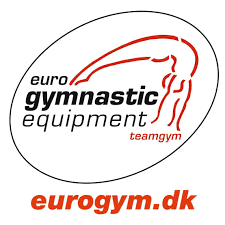 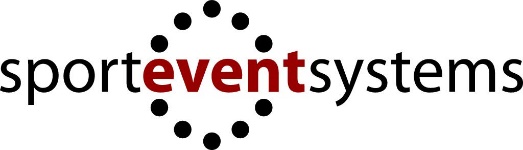 PŘIHLÁŠKAPohár města Třebíče1. závod Českého poháru TeamGym 202223.4.2022Název týmu:Kategorie	TeamGym 	Junior I	Junior II	Senior B	Junior A	Senior A(zakroužkujte)				Ženy		Muži		Mix		MicroTeam	Junior A	Senior AVysílající organizace:Trenér(ka):Vedoucí týmu:Adresa:Telefon:E-mail:Rozhodčí, kvalifikace:Počet závodníků:Jmenný seznam závodníků s daty narození:Datum:1.7.2.8.3.9.4.10.5.11.6.12.